DIVISION OF WASTE MANAGEMENTAND RADIATION CONTROLSOLID WASTE LANDFILL PERMIT	CLASS IVa SOLID WASTE PERMIT RENEWALBauer Solid Waste FacilityPursuant to the provisions of the Utah Solid and Hazardous Waste Act, Title 19, Chapter 6, Part 1, Utah Code Annotated (Utah Code Ann.) (the Act) and the Utah Solid Waste Permitting and Management Rules, Utah Administrative Code R315-301 through 320 adopted thereunder, a Permit is issued to:	Tooele County as owner and operator, (Permittee),to own and operate the Bauer Solid Waste Facility located within Township 4 South, Range 5 West, Salt Lake Base and Meridian, Tooele County, Utah as shown in the Permit Renewal Application that was determined complete on October 15, 2021 (DSHW-2021-013924). The Permittee is subject to the requirements of R315-301 through 320 of the Utah Administrative Code and the requirements set forth herein.All references to R315-301 through 320 of the Utah Administrative Code are to regulations that are in effect on the date that this Permit becomes effective.This Permit shall become effective September 21, 2022.Closure Cost Revision Date: September 21, 2027.This Permit shall expire at midnight September 20, 2032.Signed this  21st  day of September, 2022.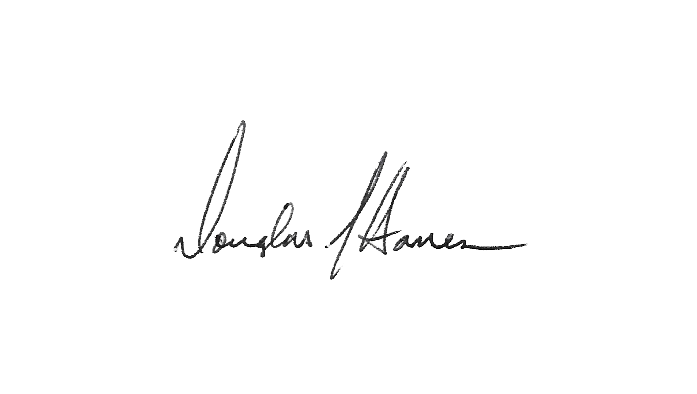 Douglas J. Hansen, Director	Division of Waste Management and Radiation ControlTable 1.  FACILITY OWNER/OPERATOR INFORMATIONTable 2. FACILITY OPERATIONAL UNITS INCLUDED IN THIS PERMITThe term, “Permit,” as used in this document is defined in R315-301-2(55) of the Utah Administrative Code.  “Director” as used throughout this Permit refers to the Director of the Division of Waste Management and Radiation Control.This Permit consists of the signature page, Facility Owner/Operator Information section, Sections I through V, and all Attachments to this Permit. The facility as described in this Permit consists of a construction/demolition landfill, transfer station, compost pad, Class IIIb landfill under post-closure care, and a front office and scale house. Descriptions and histories of each operational unit is included in Table 2.   Future Permit modifications, changes, and updates to any Plans of Operation not already incorporated into Table 2 will be added to Table 3. Compliance with this Permit does not constitute a defense to actions brought under any other local, state, or federal laws.  This Permit does not exempt the Permittee from obtaining any other local, state or federal permits or approvals required for the operation of the landfill.The issuance of this Permit does not convey any property rights, in either real or personal property, or any exclusive privileges.  Nor does this Permit authorize any injury to private property or any invasion of personal rights, nor any infringement of federal, state or local laws or regulations, including zoning ordinances.The provisions of this Permit are severable.  If any provision of this Permit is held invalid for any reason, the remaining provisions shall remain in full force and effect.  If the application of any provision of this Permit to any circumstance is held invalid, its application to other circumstances shall not be affected.Table 3. PERMIT CHANGES AND MODIFICATIONSBy this Permit, the Permittee is subject to the following conditions.PERMIT REQUIREMENTSGENERAL COMPLIANCE RESPONSIBILITIESGeneral OperationThe Permittee shall operate the landfill in accordance with all applicable requirements of R315-305 of the Utah Administrative Code that are in effect as of the date of this Permit unless otherwise noted in this Permit. Any permit noncompliance or noncompliance with any applicable portions of Utah Code Ann § 19-6-101 through 125 and applicable portions of R315-301 through 320 of the Utah Administrative Code constitutes a violation of the Permit or applicable statute or rule and is grounds for appropriate enforcement action, permit revocation, modification, termination, or denial of a permit renewal application. Acceptable Waste  Construction/demolition solid waste as defined in R315-301-2(17) of the Utah Administrative Code;Yard waste as defined in R315-301-2(87) of the Utah Administrative Code;Inert waste, as defined in R315-301-2(37) of the Utah Administrative Code;Waste tires, may be accepted and managed in accordance with the requirements of R315-320 of the Utah Administrative Code; Petroleum contaminated soils as allowed in R315-315-8(3) of the Utah Administrative Code.; andDead animals when placed in a separate area and covered each day or placed in the working face and covered with waste immediately.Prohibited WasteHazardous waste as defined by R315-261 of the Utah Administrative Code;PCBs as defined by R315-301-2(53) of the Utah Administrative Code, except PCB’s specified by R315-315-7(2)(a) and (c) of the Utah Administrative Code;Household waste, except waste resulting from the abatement, rehabilitation, renovation and remodeling of homes and other residences;Municipal waste;Special waste except as specified in this Permit;Regulated asbestos-containing material;Industrial solid waste as defined in R315-301-2(35) of the Utah Administrative Code;Commercial solid waste as defined in R315-301-2(14) of the Utah Administrative Code;Containers larger than household size (five gallons) holding any liquid, non-containerized material containing free liquids or any waste containing free liquids in containers larger than five gallons; andAny prohibited waste received and accepted for disposal at the facility shall constitute a violation of this Permit, of 19-6-101 through 125 and of R315-301 through 320 of the Utah Administrative Code.Inspections and Inspection AccessThe Permittee shall allow the Director of the Division of Waste Management and Radiation Control or an authorized representative, or representatives from the Tooele County Health Department, to enter at reasonable times and:Inspect the landfill or other premises, practices or operations regulated or required under the terms and conditions of this Permit or R315-301 through 320 of the Utah Administrative Code;Have access to and copy any records required to be kept under the terms and conditions of this Permit or R315-301 through 320 of the Utah Administrative Code;Inspect any loads of waste, treatment facilities or processes, pollution management facilities or processes, or control facilities or processes required under this Permit or regulated under R315-301 through 320 of the Utah Administrative Code; andCreate a record of any inspection by photographic, video, electronic, or any other reasonable means.NoncomplianceIf monitoring, inspection, or testing indicates that any permit condition or any applicable rule under R315-301 through 320 of the Utah Administrative Code may be or is being violated, the Permittee shall promptly make corrections to the operation or other activities to bring the facility into compliance with all permit conditions or rules.In the event of noncompliance with any permit condition or violation of an applicable rule, the Permittee shall promptly take any action reasonably necessary to correct the noncompliance or violation and mitigate any risk to the human health or the environment.  Actions may include eliminating the activity causing the noncompliance or violation and containment of any waste or contamination using barriers or access restrictions, placing of warning signs or permanently closing areas of the facility.The Permittee shall:Document the noncompliance or violation in the daily operating record, including the day the event occurred or the day it was discovered;Notify the Director of the Utah Division of Waste Management and Radiation Control by telephone within 24 hours, or the next business day following documentation of the event; andGive written notice of the noncompliance or violation and measures taken to protect human health and the environment within seven days after Director notification.Within thirty days after the documentation of the event, the Permittee shall submit to the Director a written report describing the nature and extent of the noncompliance or violation and the remedial measures taken or to be taken to protect human health and the environment and to eliminate the noncompliance or violation.  After review of the assessment report, the Director may order the Permittee to perform appropriate remedial measures including development of a site remediation plan for approval by the Director.In an enforcement action, the Permittee may not claim as a defense that it would have been necessary to halt or reduce the permitted activity in order to maintain compliance with R315-301 through 320 of the Utah Administrative Code and this Permit.  RevocationThis Permit may be revoked if the Permittee fails to comply with any condition of the Permit.  The Director will notify the Permittee in writing prior to any proposed revocation and such action shall be subject to all applicable hearing procedures established under R305-7 of the Utah Administrative Code and the Utah Administrative Procedures Act.Attachment IncorporationAttachments to the Permit are incorporated by reference into this Permit and are enforceable conditions of this Permit, as are documents incorporated by reference into the attachments.  Language in this Permit supersedes any conflicting language in the attachments or documents incorporated into the attachments.DESIGN AND CONSTRUCTIONDesign and ConstructionThe landfill shall be constructed and maintained according to the design outlined in the Attachment #1 and in the area designated in the Attachment #2, including landfill cells, fences, gates, and berms.The Permittee shall notify the Director upon completion of construction of any landfill cells or run-on and run-off diversion systems.  No landfill cells or run-on and run-off diversion system may be used until construction is approved by the Director.The Permittee shall notify the Director of the completion of construction of any final cover system and shall provide all necessary documentation and shall apply for approval of the construction from the Director.If ground water is encountered during excavation of the landfill, the Director shall be notified immediately, and a contingency plan implemented, or alternative construction design developed and submitted for approval.All engineering drawings submitted to the Director shall be stamped by a professional engineer with a current registration in Utah.Run-On and Run-off Control The Permittee shall construct drainage channels and diversions as specified in the Attachment #3 and described in Attachment #1 and shall always maintain them to effectively prevent runoff from the surrounding area from entering the landfill.LANDFILL OPERATIONOperations PlanThe Permittee shall keep the Operations Plan included in Attachment #4 on site at the landfill or at the location designated in section III.H of this Permit. The Permittee shall operate the landfill in accordance with the operations plan.  If necessary, the Permittee may modify the Operations Plan following the procedures of R315-311-2(1) of the Utah Administrative Code and approved of by the Director.  The Permittee shall note any modification to the Operations Plan in the daily operating record.SecurityThe Permittee shall operate the Landfill so that unauthorized entry to the facility is restricted. The Permittee shall:Lock all facility gates and other access routes during the time the landfill is closed.Have at least one person employed by the Permittee at the landfill during all hours that the landfill is open.Construct all fencing and any other access controls as shown in the Attachment #2 to prevent access by persons or livestock by other routes.TrainingThe Permittee shall provide training for on-site personnel in landfill operation, including waste load inspection, hazardous waste identification, and personal safety and protection.Burning of WasteIntentional burning of solid waste is prohibited and is a violation of R315-303-4(2)(b) of the Utah Administrative Code.The Permittee shall extinguish all accidental fires as soon as reasonably possible.CoverThe Permittee shall cover the waste as necessary to prevent fires and to control vectors, blowing litter, odor, scavenging, and fugitive dust.  The Permittee may use an alternative cover material when the material and operation meet the requirements of R315-303-4(4)(b) through (e) of the Utah Administrative Code.The Permittee shall use a minimum of six inches of earthen cover no less than once each month for all wastes received at the landfill.  This cover shall consist of soil; no alternative may be used.The Permittee shall record in the daily operating record and the operator shall certify, at the end of each day of operation when soil or an alternative cover is placed, the amount and type of cover placed and the area receiving cover. Cover requirements for dead animals are found in Section III.L of this Permit.Waste Inspections   The Permittee shall visually inspect incoming waste loads to verify that no wastes other than those allowed by this permit are disposed in the landfill.  The Permittee shall conduct a complete waste inspection at a minimum frequency of 1 % of incoming loads, but no less than one complete inspection per day. The Permittee shall select the loads to be inspected on a random basis.The Permittee shall inspect all loads suspected or known to have one or more containers capable of holding more than five gallons of liquid to ensure that each container is empty.The Permittee shall inspect all loads that the Permittee suspects may contain a waste not allowed for disposal at the landfill.The Permittee shall conduct complete random inspections as follows:The Permittee shall conduct the random waste inspection at the working face, or an area designated by the Permittee.The Permittee shall direct that loads subjected to complete inspection be unloaded at the designated area;Loads shall be spread by equipment or by hand tools;Personnel trained in hazardous waste recognition and recognition of other unacceptable waste shall conduct a visual inspection of the waste; and The personnel conducting the inspection shall record the results of the inspection on a waste inspection form as found in Attachment #5.  The Permittee shall place the form in the daily operating record at the end of the operating day.The Permittee or the waste transporter shall properly dispose of any waste that is not acceptable at the facility at an approved disposal of that type of waste.Self InspectionsThe Permittee shall inspect the facility to prevent malfunctions and deterioration, operator errors, and discharges that may cause or lead to the release of wastes or contaminated materials to the environment or create a threat to human health or the environment.  The Permittee shall complete these general inspections no less than quarterly and shall cover the following areas: Waste placement, adequate cover, fences and access controls, roads, run-on/run-off controls, final and intermediate cover, litter controls, and records.  The Permittee shall record the inspections in the daily operating record on the day of the inspection. The Permittee shall correct the problems identified in the inspections in a timely manner and document the corrective actions in the daily operating record.RecordkeepingThe Permittee shall maintain and keep on file at Bauer Solid Waste Facility office, a daily operating record and other general records of landfill operation as required by R315-302-2(3) of the Utah Administrative Code.  The landfill operator, or other designated personnel, shall date and sign the daily operating record at the end of each operating day.  The Daily operating record shall consist of the following two types of documents:Records related to the daily landfill operation or periodic events including:The number of loads of waste and the weights or estimates of weights or volume of waste received each day of operation and recorded at the end of each operating day;Major deviations from the approved plan of operation recorded at the end of the operating day the deviation occurred; Results of monitoring required by this Permit recorded in the daily operating record on the day of the event or the day the information is received; Records of all inspections conducted by the Permittee, results of the inspections, and corrective actions. Records of a general nature including:A copy of this Permit, including the Attachments; Results of inspections conducted by representatives of the Director and representatives of the local Health Department, when forwarded to the Permittee;Closure and Post-closure care plans; andRecords of employee training.ReportingThe Permittee shall prepare and submit to the Director an Annual Report as required by R315-302-2(4) of the Utah Administrative Code.  The Annual Report shall include: the period covered by the report, the annual quantity of waste received, an annual update of the financial assurance mechanism, and all training programs completed.RoadsThe Permittee shall improve and maintain all access roads within the landfill boundary that are used for transporting waste to the landfill for disposal as necessary to assure safe and reliable all-weather access to the disposal area.Litter ControlLitter resulting from operations of the landfill shall be minimized.  In addition to the litter control plans found in Attachment #4, the Permittee shall implement the following procedures when high wind conditions are present:Reduce the size of the tipping face;Reduce the number of vehicles allowed to discharge at the tipping face at one time;Orient vehicles to reduce wind effects on unloading and waste compaction;Reconfigure tipping face to reduce wind effect;Use portable and permanent wind fencing as needed; andShould high winds present a situation that the windblown litter cannot be controlled, the Permittee shall cease operations of the landfill until the winds diminish.Disposal of Special WastesThe Permittee may dispose of animal carcasses may at the landfill working face and shall cover them with other solid waste or earth by the end of the operating day on which the carcasses are received. Alternatively, the Permittee may dispose of animal carcasses in a special trench or pit prepared for the acceptance of dead animals.  If a special trench is used, the Permittee shall cover animals placed in the trench with six inches of earth at the end of each operating day.CLOSURE REQUIREMENTSClosureThe Permittee shall place the final cover of the landfill as shown in the Attachment #6. The final cover shall meet, at a minimum, the standard design for closure as specified in R315-305-5(5)(b) of the Utah Administrative Code.This Permittee has demonstrated through geologic, hydrogeologic, climatic, waste stream, cover material properties, infiltration factors, and other factors that the landfill will not contaminate ground water and is approved for the alternative cover design as outlined in Attachment #6.  Upon finding by the Director of any contamination of ground water resulting from the landfill, the Director may revoke this alternative cover design approval and the Director may require placement of a cover meeting the requirements of R315-303-3(4)(a) of the Utah Administrative Code or other remedial action as required by the Director.Title RecordingThe Permittee shall meet the requirements of R315-302-2(6) of the Utah Administrative Code by recording a notice with the Tooele County Recorder as part of the record of title that the property has been used as a landfill.  The notice shall include waste disposal locations and types of waste disposed. The Permittee shall provide the Director the notice after recordation.Post-Closure CareThe Permittee shall perform post-closure care at the closed landfill in accordance with the Post-Closure Care Plan in Attachment #4. Post-closure care shall continue until all waste disposal sites at the landfill have stabilized and the finding of R315-302-3(7)(c) of the Utah Administrative Code is made.Financial Assurance The Permittee shall keep in effect and active the currently approved financial assurance mechanism as included in Attachment #7 or another approved mechanism that meets the requirements of R315-309 of the Utah Administrative Code and is approved by the Director to cover the costs of closure and post-closure care at the landfill. The Permittee shall adequately fund and maintain the financial assurance mechanism to provide for the cost of closure and post-closure until termination of financial assurance in accordance with R315-309-11 of the Utah Administrative Code.Financial Assurance Annual UpdateThe Permittee shall submit an annual revision of closure and post-closure costs for inflation and financial assurance to the Director as part of the annual report as required by R315-309-2(2) of the Utah Administrative Code. Closure Cost and Post-Closure Cost RevisionThe Permittee shall submit a complete revision of the closure and post-closure cost estimates by the Closure Cost Revision Date listed on the signature page of this Permit and any time the facility is expanded, any time a new cell is constructed, or any time a cell is expanded.ADMINISTRATIVE REQUIREMENTSPermit ModificationModifications to this Permit may be made upon application by the Permittee or by the Director following the procedures specified in R315-311-2 of the Utah Administrative Code.  The Permittee shall be given written notice of any permit modification initiated by the Director.Permit TransferThis Permit may be transferred to a new Permittee in accordance with R315-310-11 of the Utah Administrative Code.ExpansionThis Permit is for the operation of a Class IVa Landfill according to the design and Operation Plan described and explained in Attachment #4. Any expansion of the current footprint designated in the description contained in Attachment #2, but within the property boundaries designated in Attachment #2, shall require submittal of plans and specifications to the Director. The plans and specifications shall be approved by the Director prior to construction. Any expansion of the landfill facility beyond the property boundaries designated in the description contained in Attachment #2 shall require submittal of a new permit application in accordance with R315-310 of the Utah Administrative Code. Any addition to the acceptable wastes described in Section I.B shall require a permit modification in accordance with R315-311 of the Utah Administrative Code. ExpirationIf the Permittee desires to continue operating this landfill after the expiration date of this Permit, the Permittee shall submit an application for permit renewal at least six months prior to the expiration date, as shown on the signature (cover) page of this Permit.  If the Permittee submits a timely permit renewal application and the permit renewal is not complete by the expiration date, this Permit shall continue in force until renewal is completed or denied.AttachmentsAttachment 1 – Plans, Specifications, and CalculationsAttachment 2 – Facility MapsAttachment 3 - Run-On and Run-Off MapsAttachment 4 – Plan of OperationAttachment 5 – Example FormsAttachment 6 – Facility Life ProjectionsAttachment 7 – Financial Assurance Escrow AgreementAttachment 8 – Transfer Station Plan of OperationAttachment 9 – Recycling & Composting Plan of OperationAttachment 10 – Closure & Post-Closure CareAttachment 11 –Closure & Post-Closure Cost EstimateLANDFILL NAME:Bauer Solid Waste Facility Class IVa LandfillOWNER NAME:Tooele CountyOWNER ADDRESS:2830 South Bauer RoadTooele, UT  84074OWNER PHONE NO.:435-843-4785OPERATOR NAME:	Tooele CountyOPERATOR ADDRESS:2830 South Bauer RoadTooele, UT 84074OPERATOR PHONE NO.:435-843-4785TYPE OF PERMIT:Class IVa LandfillPERMIT NUMBER:9404R1LOCATION:Landfill site is located within Township 4 South, Range 5 West, Salt Lake Base.  The full legal description of the facility is given in the permit and contains 104.6566 acres.  The front gate of this facility is located at 104⁰28’40” north longitude and 112⁰21’23” west latitude.The facility address is 2830 South Bauer Road, Tooele, UT 84074.PERMIT HISTORYThis facility first received a permit to accept solid waste on March 20, 1994. This is the first renewal of the permit.  Operational UnitDescription & HistoryLast RevisionBauer Class IVa LandfillThis permit and permit renewal application by incorporation include the operation of the Class IV construction and demolition debris landfill.  The original solid waste permit #9404 was issued to L.E. and B., Inc. effective March 20, 1994. This permit was transferred to Tooele County ownership on August 2, 1996.  The last revision of this permit was March 20, 1994.Bauer Transfer StationFormerly DEQ Solid Waste Facility #111. The transfer station was originally permitted by a Plan of Operation. The transfer station is located inside a building.Attachment #8 incorporates the Plan of Operation for the Transfer Station.  The last revision to the Plan of Operation was 2013.Bauer Compost & RecyclingFormerly DEQ Solid Waste Facility #193.  The compost and recycling facility was originally permitted with a Plan of Operation in 2009.  While the facility does not currently compost and the recycling center has been abandoned, Tooele is reserving the Plan of Operation to potentially renew composting efforts in the future.Attachment #9 incorporates the Plan of Operation for the Composting and Recycling Center at the Bauer facility.  The last revision to the Plan of Operation was 2009.Bauer Class IIIb Landfill (CLOSED)Formerly DEQ Solid Waste Facility #196.  The initial permit #9907 was effective January 31, 2000, as a Class IIIb Landfill.  The alternative final cover design for this landfill was approved June 5, 2001.  This landfill was filled and capped with an ET cover and entered Post-Closure care in 2005.  Attachment #10 includes the current map of the landfill and the inspection forms used to monitor this landfill.Scale HouseThis scale house, located at the entrance to the landfill, also houses the front office of the facility.  The scale house retains the waste records, permit application and solid waste permit.  Inspection records are maintained in this office.DATEDescription of ModificationLocation in Permit